HG268三角度光泽度仪概述本仪器是公司独立开发的完全拥有自主知识产权的光泽度仪， 是参照国际标准I S O 2 8 1 3和中国国家标准G B / T 9 7 5 4设计制造的光泽度测量仪器。是全球第一款使用3.5英寸超大屏幕显示的光泽度仪，具有使用方便、性能稳定、测量精准的特点。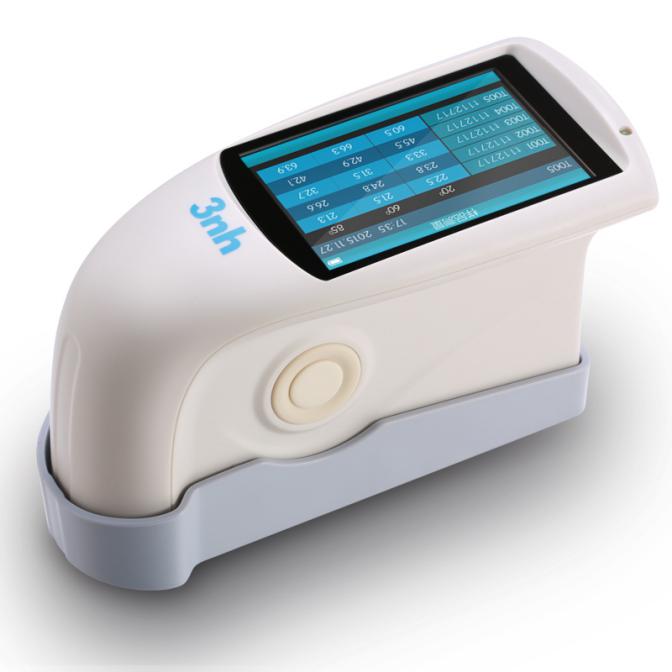 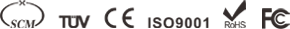 一、本仪器具备以下特点：1、     3.5英寸超大彩色屏幕，高分辨率（480*320）全视角显示；2、    符合标准ISO 2813、ASTM D 523、GB/T 9754、A S T M D 2 4 5 7；3、    简洁、大气外观造型设计与符合人体工程学的结构设计完美结合；4、    三种测量角度（2 0°6 0°8 5°），可以同时测量；5、    PC端品质管理软件有强大的功能扩展；6、    灵活选择开机自动校准，操作简单方便；7、    5组测量数据同时显示,方便对比；8、    高硬件配置，融入多项创新技术；9、    内置可充电电池,节约环保；10、   自动关机功能,待机时间长。二、用途20度：适用高光泽表面，如皮革、塑胶、烤漆、汽车等行业 。60度：适用所有表面都广泛适用的光泽测量角度 。 85度：适用哑光表面，如汽车内饰，建筑涂料和木器漆等。技术参数四、操作说明( 1 )开关机长按“开关/测量按键”3秒开机，指示灯将会点亮并显示Logo界面，稍等数秒后，仪器将自动进入测量界面，开机后再次长按“开关/测量按键”3秒关机。如5分钟内未对仪器进行操作，仪器将进入息屏状态； 息屏后1分钟内未对仪器进行操作，仪器将自动关机。( 2 )校准自动校准说明：本仪器具有开机自动校准功能，但为了更加方便灵活使用仪器，设计了可选择开机是否自动校准功能。即当上一次关机是手动关机，下次开机将会自动校准；当上一次关机是5分钟息屏后自动关机，下次开机将不会自动校准。( 3 )测量本型号仪器测量模式是基本模式。基本模式即样品测量模式，直接显示光泽度测量值，属于单次测量，同时可以显示5组测量数据。五、上位机软件部分功能拓展说明将仪器与上位机软件连接之后，上位机可对仪器进行如下操作 （1） 查询状态；(仪器基本信息,如:仪器型号、仪器S N码等信息）（2） 进行校准；（3）修改校准值;（谨慎操作，最好由厂家或有资质的计量研究院进行操作）（4） 测量;（5） 数据管理；(查看记录、删除记录、导出记录、打印报表）（6） 设置时间和日期；（7） 设置语言；（8） 设置测量自动保存记录或不保存。六、仪器日常维护及保养( 1 )本仪器为精密光学仪器，请妥善保管和使用仪器，应避免在潮湿、强电磁干扰、强光、灰尘大的环境下使用和储存仪器。建议在标准实验室环境下使用和储存仪器（温度2 0摄氏度，1个标准大气压，湿度5 0 ~ 7 0 % R H）。( 2 )标准板为精密光学元件，要妥善保管和使用，避免用锐物磕碰工作面，避免用污物弄脏工作面，避免在强光下暴晒标准板。定期用柔软擦拭布蘸酒精清洁标准板工。七、尺寸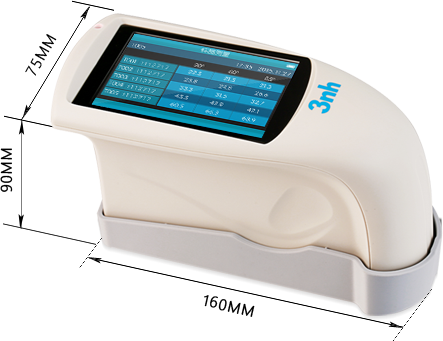 八、标配配件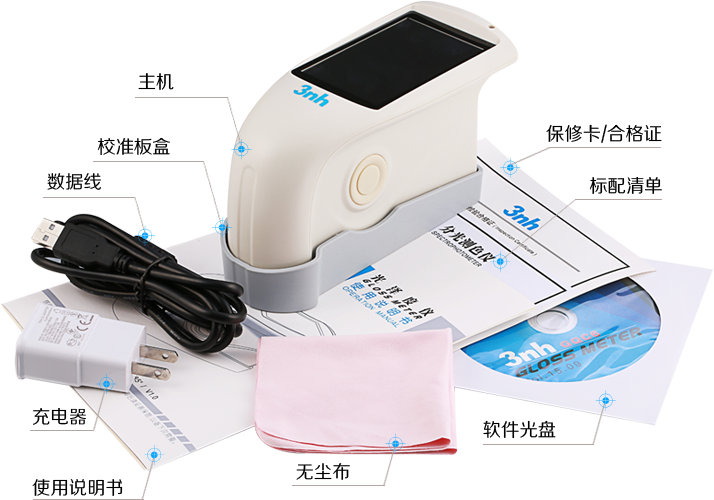 注意事项本仪器属于精密测量仪器，在测量时，应避免仪器外部环境的剧烈变化，如在测量时应避免周围环境光照的闪烁、温度的快速变化等。在测量时，应保持仪器平稳、测量口紧贴被测物体，并避免晃动、移位；本仪器不防水，不可在高湿度环境或水雾中使用。保持仪器整洁，避免水、灰尘等液体、粉末或固体异物进入测量口径内及仪器内部，应避免对仪器的撞击、碰撞。仪器使用完毕，应关机，并将仪器、标准板放进仪器箱，妥善保存。仪器应存放在干燥、阴凉的环境中。用户不可对本仪器做任何未经许可的更改。任何未经许可的更改都可能影响仪器的精度、甚至不可逆转的损坏本仪器。HG268 三角度光泽度仪HG268 三角度光泽度仪产品型号HG268测量角度20°/60°/85°;
符合标准ISO 2813、GB/T 9754、ASTM D 523、ASTM D 2457特性  可用于油漆油墨、涂料、纸张印刷、塑胶电子、家具、陶瓷、电镀、五金、大理石等行业的光泽度测量。
  提供基本测量模式，满足基本光泽度测试。
  超大彩色显示屏，可同时显示5组测试数据。测量光斑（mm）20°:10X10     60°:9X15         85°：5X36测量量程20°:0~1000GU   60°:0~1000GU    85°：0~160GU  分度值0.1GU测量范围
重复性
复现性0-10GU     10-100GU    100-1000GU
±0.1GU    ±0.2GU     ±0.2%GU
±0.2GU    ±0.5GU     ±0.5%GU测量准确性满足JJG 696二级工作光泽度仪要求色度响应CIE C光源下，CIE 1931(2°)光度相应示值误差±1.5,±1.5%;测量时间0.5s尺寸长X宽X高=160X75X90mm重量约350g语言简体中文、英语电池电量3200mAh锂电池，8小时内10000次以上显示屏TFT 真彩 3.5inch显示屏接口USB/RS-232存储数据基本模式1000条上位机软件GQC6品质管理软件，质检报告打印，更多功能扩展操作温度范围0~40℃（32~104°F）存储温度范围 -20~50℃（-4~122°F）湿度小于85%RH，无凝露标准附件充电器、USB数据线、说明书、光盘（内含品质管理软件）、校正标准板可选附件微型打印机注：如有变更，恕不另行通知